Additional file 5: Surveys (WP 2) 	HCP surveyRCQPS HCP - Community pharmacistsSection A Managing medication and patient held medication listsQ1 How knowledgeable are your people about their medications? (e.g. know what medications they are taking and why they are taking them) 
 (please select one option)Not knowledgeable Somewhat knowledgeable Knowledgable Very knowledgeable Q2 The following statements are about patient held medication lists. Please rate your level of agreement with each statement (please tick one option per statement)Q3 The following statements are about your day-to-day practice please rate how often you engage in the following activities (please tick one option per statement)Q4 What aids are you aware of that people or their carers use to manage their medications?  
(please select all that apply)Pill box dispenser/organiser filled by patient/carer Visual cues e.g. shape, colour of tablets Pharmacy blister packs Smartphone application e.g MyMeds, Dosecast GP list of medications Pharmacy list of medications Their own medicine list Photograph of list on phone Don't know Other (please specify) ________________________________________________Q5 How often in the pharmacy do you ask people or their carers, if they keep/have a medication list? 
(please select one option)Never Sometimes Often Always Q6 How often in the pharmacy do people or their carers share their medicines list with you? (please select one option)Never Sometimes Often Always Q7 If people or their carers share their medicines list with me I use it: (please select all that apply)To review their medicines To check their adherence To identify medication errors To check their understanding of their medicines Other (please specify) ________________________________________________Q8 How confident are you that people/carers would keep accurate medication lists? 
(please select one option)Not at all confident Somewhat confident Fairly confident Very confident Q9 In your opinion which of the following details need to be included in people's medication lists?  
(please select all that apply)Name of prescribed medication Type of medication Quantity of drugs Dose of drugs Indication for use Whether medication is acute or chronic Over the counter medications Vitamins Herbal medicinal products When they are taken Date form was filled Other (please specify) ________________________________________________Q10 In your experience how frequently does a person's medication list need to be reviewed by the them? (please select one option)  Weekly Monthly Every 6 months Every year Only when there is a change in medications Other (please specify) ________________________________________________Q11 The following statements are about people that may have difficulties keeping accurate medication lists. Please indicate how often you think the following types of people would have difficulty in keeping accurate medicines lists without support from family/carers (please tick one option per statement)Q12 Which of the following types of patient held medication lists would you prefer to be used by people/carers? (please tick one option)Paper based lists Digital lists e.g. phone apps Both paper and digital lists Neither of these Q13 Should pharmacists always check the accuracy of patients’ medication lists? (please tick one option)Yes No Don't know Q14 Which of the following options would you use to check the accuracy of a patient’s medication list? (please select all that apply)Their regular GP Hospital pharmacist Your pharmacy records Hospital specialist Hospital nurse Other (please specify) ________________________________________________Q15 From your own experience, do you consider that patient held medication lists are reliable sources of information about medication? (please tick one option)Never Sometimes Often Always Q16 From your own experience, what is the primary use of people's medication lists? (please select all that apply)Communication tool Memory aid for patients Compliance/adherence tool Complete record of medication Other (please specify) ________________________________________________Q17 During a routine interaction in the pharmacy how long would it take, on average, to engage with a person/carer about their medication? (please tick one option)Less than 5 minutes 5-10 minutes 10-15 minutes More than 15 minutes Other (please specify) ________________________________________________Q18 Which of the following information sources should be reviewed by healthcare professionals to form an accurate medication history at a transition of care? (please select all that apply)Community pharmacy record Hospital pharmacist Hospital discharge prescription/letter GP referral letter GP practice records Patient's verbal account Patient held medication list Nursing home list Patient’s own drugs Consultant letter Other (please specify) ________________________________________________Q19  The following information sources can be used to form an accurate medication history at care transitions. Please rate all of these information sources on a scale of 1-10, where 1 is the least reliable source and 10 is the most reliable source.Section B Awareness and use of the 'Know, Check, Ask' campaignQ20 Were you aware of the 'Know Check Ask' campaign/message prior to this survey?Yes No Don't know Q21 Given what you know of the 'Know Check Ask' campaign, is the 'Know Check Ask' message something that you would support?Yes No Don't know Q22 Have you used any of the ‘Know Check Ask’ resources that are available to healthcare professionals?Yes No Don't know Q22b Which of the following resources did you use to promote the 'Know Check Ask' message and encourage the use of patient held medication lists? (please select all that apply)Informational videos Printed 'My Medicines' lists Information leaflets Posters Information on www.safermeds.ie Other (please specify) ________________________________________________Q22c How useful were the resources that you used on a scale of 1- 10, where 1 is the least useful resource and 10 is the most useful resource? (tick 'Not Applicable' if you did not use the resource)
  Q23 Has your pharmacy promoted the ‘Know Check Ask’ message in the past 12 months?Yes No Don't know Q24 Have any of the people that use your pharmacy heard of the 'Know Check Ask' message and is now using a medicine list to communicate with you about their medicines?Yes No Don't know Q25 Encouraging people to use medications lists or promoting the 'Know Check Ask' message would:
 (please select all that apply)Help me to identify medication issues Not assist me in my practice Prevent medication errors Increase my workload Empower my patients Reduce unused/wasted medications Improve patients’ adherence Create additional burden for patients Increase patients’ awareness of their medications Assist those using multiple medications Help patient safety at transitions of care Other (please specify) ________________________________________________Section C: Future actions to promote the ‘Know Check Ask’ messageQ26 Which of the following healthcare professionals do you think would be best placed to promote the Know Check Ask message and encourage use of patient held medication lists?
 (you may select more than one option)GPs Hospital doctors Community pharmacists Hospital pharmacists Hospital nurses Practice nurses Public health nurses Other (please specify) ________________________________________________Q27 Given what you know about the current ‘Know Check Ask’ resources, do any additional resources need to be made available to healthcare professionals to help them promote the ‘Know Check Ask’ message?Yes No Don't know Q27b In your opinion what additional resources need to be made available to healthcare professionals?________________________________________________________________________________________________________________________________________________________________________________________________________________________________________________________________________________________________________________________________Q28 How could the HSE help community pharmacists to promote the 'Know Check Ask' message and use of medicine lists?________________________________________________________________________________________________________________________________________________________________________________________________________________________________________________________________Section D About You  
   
Please Note: The personal information you supply will be treated with strictest confidenceQ29 Please indicate your gender:Male Female Non-binary / third gender Prefer not to say Q30 Please indicate your age range:22-34 years 35-44 years 45-54 years 55-64 years 65+ years Prefer not to say Q31 Please indicate the number of years since you qualified:Less than 5 years 5-10 years 11-15 years 16-20 years 21-25 years More than 25 years Prefer not to say Patient/caregiver survey bookletThe ‘Know Check Ask’ Medicine Safety campaign and Patient-held Medicine Lists: Your Views and Experiences      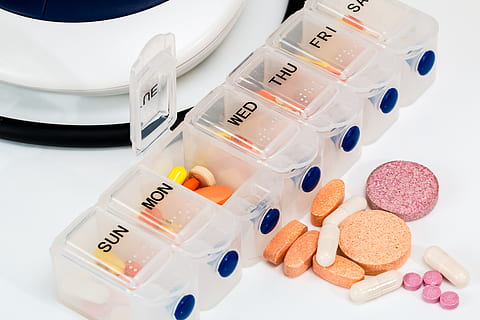 Section A: Managing medicines and patient held medicine listsQ1. How knowledgeable are you about your medicines? (e.g. you know what medicines you are taking and why you are taking them) Q2. What aids do you use to manage your medicines? (you may select more than one option)Q3. In the past 12 months how many times have you asked your GP, pharmacist or nurse (known as healthcare professionals) about your medicines? (please select one option)Never 1-2 times3-6 times 7 or more timesQ4. The following statements are about medicines, please rate your level of agreement with each statement. (please tick one option per statement)Q5. The following statements are about people’s lists of their medicines, please rate your level of agreement with each statement. (please tick one option per statement)Q6.  In your opinion are people’s medicine lists reliable sources of information about their medicines? (please tick one option)□ 	Yes (go to Q6b)□	No (go to Q6c)□ 	Don’t know (go to Q7)Q6b.  Why do you think people’s medicine lists are reliable sources of information? Q6c.  Why do you think people’s medicine lists are not reliable sources of information?Q7. In your opinion which of the following details need to be included in people’s medicine lists? (please select all that apply)Q8. In your opinion, people mainly use their medicines lists to: (please select all that apply) Q9. How confident are you that you would keep accurate medicine lists without assistance from your GP, pharmacist or nurse? (please select one option)   Q10. How confident are you to ask for assistance from your GP, pharmacist or nurse in keeping accurate medicines lists? (please select one option)  Q11. In your opinion how long would it take during a consultation for GPs or pharmacists to engage with people about their medicines? (please select one option)Less than 5 minutes5-10 minutes10-15 minutesMore than 15 minutesOther (please specify)_______________________________Section B: Awareness and use of the HSE ‘Know Check Ask’ campaignQ12.  Were you aware of the ‘Know Check Ask’ campaign prior to this survey?(please select one option)YesNoQ13.  Is the ‘Know Check ask’ message about knowing, checking and asking about your medicines something that you would support? (please select one option)YesNoDon’t knowQ14.  Have you used the HSE ‘My Medicines’ list template or your own medicine list in the past 12 months? (please select one option)Used my own medicine list (go Q14b)Used HSE ‘My Medicines’ list (go to Q14b)Used both my own list and HSE ‘My Medicines’ list (go to Q14b)Did not use either of these (go to Q15)Q14b. Please indicate if using the HSE ‘My Medicines’ list template or your own medicines list has helped you in any of the following ways. (please select all that apply)Q15. The following statements are about the 'Know Check Ask' message - about knowing, checking and asking about medicines. Please rate your level of agreement with the following statementsSection C: Future actions to promote the ‘Know Check Ask’ messageQ16. In primary/community care which of the following healthcare professionals would be best placed to encourage people to keep and use medicine lists? (you may select more than one)Q17. In a hospital setting which of the following healthcare professionals would be best placed to encourage people to keep and use medicine lists? (you may select more than one)	Q18. How likely is it that you would use any of the following types of medicine lists? Q19. Which of the following do you think would encourage you to keep and use a medicines list? (you may select more than one)Q20. Have you any further suggestions on how people can be encouraged to use medicine lists?				Section D: About You Q21. Please indicate your gender:  Q22.  Please indicate your age range: Q23.     Please indicate how many regularly prescribed medicines you currently use: Q24. Please indicate if you have been diagnosed with or have any of the following health conditions (tick all that apply): Strongly disagreeDisagreeNeither agree or disagreeAgreeStrongly agreeA person who keeps a medicines list is less likely to experience an adverse event A person who keeps a medicines list is more adherent A person who keeps a medicines list is better able to communicate at transitions of care It is helpful to me when a person uses a list It is helpful to the person when they use a list I have time to engage with people/carers about their medication list I have time to answer any questions people/carers have about their medication NeverRarelySometimesOftenAlwaysI engage in shared decision making with people about their medicines I help people understand their medicines and address any questions they have I encourage people to keep a medicines list I ensure that a person's medicines list is accurate I use a person's medicines list to update the pharmacy record of their medicines I give people a copy of the medicines list we have in the pharmacy for them NeverSometimesOftenAlwaysThose who are older (aged 65+ years) Those with cognitive impairments/dementia Those with low literacy skills Those on multiple medications 1 = Least reliable sourceReliability scale10 = Most reliable source12345678910Community pharmacy record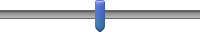 Hospital pharmacistHospital discharge prescription/letterGP referral letterGP practice recordsPatient's verbal accountPatient held medication listNursing home listPatient’s own drugsConsultant letter1 = Least useful resourceUsefulness scale10 = Most useful resourceNot Applicable12345678910Informational videosPrinted 'My Medicines' listsInformation leafletsPostersInformation on www.safermeds.ieOther (please specify)  Not knowledgeable Somewhat knowledgeable            Knowledgeable  Very knowledgeablePill box dispenser/organiser     Visual cues e.g., shape, colour of tablet  Pharmacy blister packs    Smartphone application    List of medicines provided by the GP    List of medicines provided by the pharmacist  Your own list of medicines    Photograph of the medicines list on your phone    OtherIf OTHER selected, please specify   Strongly disagreeDisagreeNeither agree or disagreeAgreeStrongly agreeDoctors use too many medicines   People who take medicines should stop their treatment for a while every now and again     Most medicines are addictive   Natural remedies are safer than medicines    Medicines do more harm than goodAll medicines are poisonDoctors place too much trust on medicinesIf doctors had more time with patients they would prescribe fewer medicinesStrongly disagreeDisagreeNeither agree or disagreeAgreeStrongly agreeKeeping a list is important   Keeping a list would do more harm than good     I prefer to use my own list   Keeping a list is too much trouble for what I get out of it    Looking after my health depends on having a listI have the skills to keep an accurate listName of medicine    Over the counter/non prescription medicines  Type of medicines e.g. tablets, creams   Why the medicine is being taken e.g. insulin for diabetes    Vitamins    Medicines taken for a short time/particular health problem  Dose/amount of medicine e.g. milligram (mg)   Repeat medicines that are taken regularily   Herbal medicinal productsDate that list was filled in OtherIf OTHER selected, please specify   Help talk with healthcare professionals about their medicines    Assist their memory  Help them when in/leaving hospital   Increase their awareness about the medicines they are taking    Help them to take medicines as prescribed for them    Assist them in emergencies  Help carers/family members who may need to know about a person’s medicines    OtherIf OTHER selected, please specify     Not at all confident Somewhat confident            Fairly Confident  Very Confident  Not at all confident Somewhat confident            Fairly Confident  Very ConfidentHelped me to manage my medicines more effectively    Increased my awareness of what medicines I am taking  Not helped me in managing my medicines   Assisted me to take my medicines as prescribed for me    Created additional work for me    Increased my involvement in my healthcare  Reduced unused medicines   Helped me share information about my medicines when I am seeing a different doctor from usualHelped me manage my repeat prescriptions OtherIf OTHER selected, please specify   Strongly disagreeDisagreeNeither agree or disagreeAgreeStrongly agree   It can help people who are taking multiple medicines     It is useful for people when there are changes in their healthcare e.g. admission or discharge from hospital   It can help people to talk to healthcare professionals about their medicines    It is useful for people in emergency situationsGPs    Community pharmacists   Community nurses    Public health nurses    OtherIf OTHER selected, please specify   Hospital doctors    Hospital pharmacists   Hospital nurses     OtherIf OTHER selected, please specify   Hospital doctors    Hospital pharmacists   Hospital nurses     OtherIf OTHER selected, please specify   Hearing the message to keep a list on radio ads    My GP or pharmacist helping me to prepare a list of my medicines  My pharmacy adding a copy of the HSE ‘My Medicines’ list to the bag with prescriptions   Seeing the message to keep a list on social media    Message from GP or hospital to bring a list to appointments or admissions    A family member helping me to prepare a list  Seeing the message to keep a list in newspapers   Getting a blank list delivered to my home by post OtherIf OTHER selected, please specify   Finally, we would like to ask some questions about you.The personal information you supply will be treated with strictest confidence.□ Male	                             □ Female                        		     □ Non binary/third gender	                            □ Prefer not to say	□ 18-24 years	                             □ 25-34 years	                             □ 35-44 years	                            □ 45-54 years 	□ 55-64 years		     □ 65-74 years □ 75-84 years	□ 85 years or older□ Prefer not to say□ 3 - 4	                             □ 5 - 9                          		     □ More than 10	                            □ Prefer not to say	Heart disease    Chronic lung disease such as chronic bronchitis or emphysema  Asthma   Arthritis including osteoarthritis or rheumatism    Osteoporosis    Cancer or malignant tumour including leukaemia or lymphoma but excluding minor skin cancers  Parkinson’s disease   Alzheimer’s disease  Any emotional, nervous or psychiatric problems such as depression or anxiety  Alcohol or substance abuse  Dementia, organic brain syndrome, senility  Serious memory impairment  Stomach ulcers  Varicose ulcers  Cirrhosis or serious liver damage  Prefer not to say  OtherIf OTHER selected, please specify   